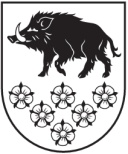 LATVIJAS REPUBLIKAKANDAVAS NOVADA DOMEDārza iela 6, Kandava, Kandavas novads, LV - 3120 Reģ. Nr.90000050886,Tālrunis 631 82028, fakss 631 82027, e-pasts: dome@kandava.lvKandavāAPSTIPRINĀTSKandavas novada domes sēdē2019. gada 28.martā(protokols Nr.3,  2.§)PrecizētS Kandavas novada domes sēdē 2019.  gada 30.maijā(protokols Nr.6,  1 .§)Kandavas novada domes saistošie noteikumi Nr.5“Decentralizēto kanalizācijas pakalpojumu sniegšana un uzskaites kārtība Kandavas novadā”Izdoti saskaņā ar Ūdenssaimniecības pakalpojumuLikuma 6. panta ceturtās daļas 5. punktu un  Ministru kabineta 2017. gada 27. jūnija noteikumuNr.384 “Noteikumi par decentralizēto kanalizācijassistēmu apsaimniekošanu un reģistrēšanu” 6.punktuVispārīgie jautājumiSaistošie noteikumi nosaka:pašvaldības kompetenci decentralizēto kanalizācijas pakalpojumu sniegšanas un uzskaites jomā;decentralizēto kanalizācijas sistēmu reģistrācijas kārtību;minimālo biežumu notekūdeņu un nosēdumu izvešanai no decentralizētajām kanalizācijas sistēmām;decentralizēto kanalizāciju sistēmu, kuras nav pievienotas sabiedrisko ūdenssaimniecības pakalpojumu sniedzēja centralizētajai kanalizācijas sistēmai, kontroles un uzraudzības kārtību;decentralizēto kanalizācijas sistēmu īpašnieku un valdītāju pienākumus;prasību minimumu asenizatoriem;asenizatoru reģistrācijas kārtību; atbildību par šo saistošo noteikumu neievērošanu.Saistošo noteikumu mērķis ir:organizēt decentralizēto kanalizācijas pakalpojumu sniegšanu iedzīvotājiem;noteikt decentralizētajās kanalizācijas sistēmās uzkrāto notekūdeņu un nosēdumu apsaimniekošanas (attīrīšanas, savākšanas, transportēšanas), uzraudzības un kontroles prasības, lai aizsargātu cilvēku dzīvību un veselību, nodrošinātu vides aizsardzību un dabas resursu ilgtspējīgu izmantošanu; nodrošināt normatīvajos aktos noteikto notekūdeņu attīrīšanas un savākšanas prasību ievērošanu šo saistošo noteikumi 3. punktā minētajā Kandavas novada teritorijā.Saistošie noteikumi ir saistoši visām fiziskajām un juridiskajām personām Kandavas pilsētā un Cēres, Matkules, Valdeķu, Vānes, Zantes, Zemītes ciemos, kuru īpašumā vai valdījumā ir šādas decentralizētās kanalizācijas sistēmas:rūpnieciski izgatavotas notekūdeņu attīrīšanas iekārtas, kuras attīrītos notekūdeņus novada vidē un kuru kopējā jauda ir mazāka par 5m3/diennaktī;septiķi;notekūdeņu krājtvertnes (jebkurš rezervuārs, nosēdaka, izsmeļamā bedre, pārvietojamā tualete, sausā tualete), kurās uzkrājas neattīrīti notekūdeņi, septisko tvertņu dūņas, fekālijas vai kanalizācijas sistēmu tīrīšanas atkritumi (turpmāk – notekūdeņi un nosēdumi).Šajos saistošajos noteikumos lietotie termini atbilst normatīvajos aktos ūdenssaimniecības pakalpojumu sniegšanas jomā un citos normatīvajos aktos lietotajiem terminiem.Pašvaldības kompetence decentralizēto kanalizācijas pakalpojumu sniegšanas un uzskaites jomāKandavas novada dome:nodrošina asenizatoru reģistrāciju, informācijas par asenizatoriem publicēšanu un reģistra uzturēšanu;budžetā paredz finansējumu decentralizēto kanalizācijas sistēmu reģistra uzturēšanai;slēdz līgumu ar SIA “Kandavas komunālie pakalpojumi” par šo saistošo noteikumu 6. punktā minēto funkciju veikšanu.SIA “Kandavas komunālie pakalpojumi” nodrošina:decentralizēto kanalizācijas sistēmu reģistra izveidošanu un uzturēšanu;notekūdeņu un nosēdumu savākšanai no decentralizētajām kanalizācijas sistēmām, to transportēšanai un novadīšanai centralizētajā kanalizācijas sistēmā šajos noteikumos izvirzīto prasību ievērošanas kontroli;decentralizētajās kanalizācijas sistēmās uzkrāto notekūdeņu un nosēdumu izvešanas biežuma kontroli un uzraudzību;decentralizēto kanalizācijas sistēmu ekspluatācijas un uzturēšanas prasību ievērošanas vizuālo kontroli;slēdz līgumus ar asenizatoriem par notekūdeņu pieņemšanu SIA “Kandavas komunālie pakalpojumi” notekūdeņu attīrīšanas iekārtās;nodrošina informācijas sniegšanu decentralizēto kanalizācijas sistēmu īpašniekiem par tajās uzkrāto notekūdeņu un nosēdumu izvešanas kārtību un nepieciešamību uzglabāt decentralizēto kanalizācijas pakalpojumu saņemšanu apliecinošu dokumentāciju. Par decentralizēto kanalizācijas pakalpojumu saņemšanu pierādošu dokumentu var kalpot noslēgts līgums par decentralizētajā kanalizācijas sistēmā uzkrāto notekūdeņu un nosēdumu nodošanu attīrīšanai vai decentralizēto kanalizācijas pakalpojumu saņemšanas darījumu apliecinošs attaisnojuma dokuments, kurā uzrādīta pakalpojuma sniegšanas adrese, dati par savākto notekūdeņu daudzumu, pakalpojumu sniegšanas datums un pakalpojumu sniedzēja rekvizīti.Decentralizēto kanalizācijas sistēmu reģistrācijas kārtībaŠo saistošo noteikumu 3.punktā minētajā teritorijā esoša nekustamā īpašuma īpašnieks vai valdītājs, kura īpašumā esošā decentralizētā kanalizācijas sistēma nav reģistrēta, iesniedz SIA “Kandavas komunālie pakalpojumi” pirmreizējo decentralizētās kanalizācijas sistēmas reģistrācijas iesniegumu saskaņā ar šiem noteikumiem pievienoto paraugu (1.pielikums). Reģistrācijas iesniegumu var iesniegt personīgi, pa pastu vai elektroniski, normatīvajos aktos par elektronisko dokumentu noformēšanu noteiktajā kārtībā.SIA “Kandavas komunālie pakalpojumi” iesniegumu izskata 1 (viena) mēneša laikā no tā saņemšanas dienas, nosaka notekūdeņu un nosēdumu izvešanas biežumu no decentralizētās kanalizācijas sistēmas un to reģistrē decentralizēto kanalizācijas sistēmu reģistrā.SIA “Kandavas komunālie pakalpojumi” 3 (trīs) darba dienu laikā pēc reģistrācijas, decentralizēto kanalizācijas sistēmu īpašnieku vai valdītāju informē par tā sistēmas reģistrāciju, nosūtot apliecinājumu, kurā norāda minimālo biežumu notekūdeņu un nosēdumu izvešanai no decentralizētās kanalizācijas sistēmas, kas jāievēro decentralizētās kanalizācijas sistēmas apsaimniekošanā.Decentralizētās kanalizācijas sistēmas īpašniekam vai valdītājam nekavējoties, bet ne vēlāk kā 1 (viena) mēneša laikā pēc nekustamā īpašuma īpašumtiesību izmaiņām vai decentralizētajā kanalizācijas sistēmā notikušajām izmaiņām (tās pārbūve vai veida maiņa, īpašuma pieslēgums centralizētajai kanalizācijas sistēmai, mainījies notekūdeņu novadīšanas plānotais apjoms, deklarēto vai faktiski dzīvojošo personu skaits), jāiesniedz informāciju SIA “Kandavas komunālie pakalpojumi” par šīm izmaiņām.Minimālais biežums notekūdeņu un nosēdumu izvešanai no decentralizētajām kanalizācijas sistēmāmŠo saistošo noteikumu 3.punktā minēto teritoriju robežās esošajās decentralizētajās kanalizācijas sistēmās uzkrātie notekūdeņi un nosēdumi ir jāizved uz SIA “Kandavas komunālie pakalpojumi” notekūdeņu attīrīšanas iekārtām (NAI) vai citām notekūdeņu attīrīšanas iekārtām, kas atbilst Latvijas Republikā normatīvajos aktos noteiktajām prasībām.Decentralizēto kanalizācijas sistēmu īpašnieki vai valdītāji par saviem līdzekļiem nodrošina tajās savākto notekūdeņu un nosēdumu regulāru izvešanu, izmantojot asenizatoru, kas ir reģistrējies pašvaldībā, atbilstoši šo noteikumu prasībām.Minimālais notekūdeņu izvešanas biežums no krājtvertnēm ir nosakāms saskaņā ar formulu: I = B/A, kur:I – decentralizētās kanalizācijas tvertnes izvešanas biežums mēnesī (reizes). Ja rezultāts ir mazāks par 1, to noapaļo ar divām zīmēm (vai vienai zīmei) aiz komata uz leju. Ja rezultāts lielāks par 2, to noapaļo līdz veseliem skaitļiem uz leju;B – nekustamajā īpašumā vai nekustamo īpašumu grupā esošo personu kopējais ūdens patēriņš mēnesī (m3), pieņemot, ka vienas personas ūdens patēriņš ir 2,0 m3/mēnesī vai arī izmantojot datus par faktisko ūdens patēriņu;A – decentralizētās kanalizācijas tvertnes tilpums kubikmetros.Ja aprēķinātais I ir mazāks par 1, tad krājtvertnē uzkrātie notekūdeņi un nosēdumi jāizved retāk nekā reizi mēnesī un ir nepieciešams aprēķināt minimālo izvešanas reižu skaitu gadā (Ig) saskaņā ar šādu formulu:Ig = MxI, kur:M – objekta izmantošanas mēnešu skaits gadā (max 12). Rezultātu noapaļo līdz veseliem skaitļiem uz leju.Zinot Ig un I, jānosaka Ib - vienas izvešanas reize mēnešos.Ib= M/Ig, rezultātu noapaļo, ja nepieciešams, līdz vienai zīmei aiz komata.Faktiskais ūdens patēriņš tiek noteikts sekojoši:ja decentralizētās kanalizācijas sistēmas īpašnieka vai valdītāja nekustamajā īpašumā tiek izmantoti centralizētie ūdensapgādes pakalpojumi, tad novadīto notekūdeņu daudzumu pieņem vienādu ar patērētā ūdens daudzumu un notekūdeņu izvešanas biežums ir nosakāms saskaņā ar šo saistošo noteikumu 14.punktā norādīto formulu, aprēķinā ietverot faktiskos datus par kopējo ūdens patēriņu mēnesī, ko ir fiksējis komercuzskaites mēraparāts. Notekūdeņu daudzuma uzskaitē neieskaita dārza vai piemājas teritorijas laistīšanai izlietoto ūdens daudzumu, ja tas ir noteikts ar šim nolūkam speciāli ierīkotu ūdens mēriekārtu;ja decentralizētās kanalizācijas sistēmas īpašnieka vai valdītāja nekustamajā īpašumā tiek izmantota lokālā ūdens iegūšanas iekārta, tā var tikt aprīkota ar ūdens patēriņa mēraparātu novadīto notekūdeņu daudzuma noteikšanai. Šādā gadījumā decentralizētajā kanalizācijas sistēmā uzkrāto notekūdeņu izvešanas biežums ir nosakāms saskaņā ar šo saistošo noteikumu 14.punktā norādīto formulu, aprēķinā ietverot faktiskos datus par nekustamajā īpašumā izlietoto ūdens daudzumu, ko ir fiksējis ūdens patēriņa mērītājs. Ja to nav iespējams ierīkot, tad piemēro šo saistošo noteikumu 14.punktā noteikto ūdens patēriņa normu.Decentralizētās kanalizācijas sistēmas īpašniekam vai valdītājam ir tiesības lūgt decentralizētās kanalizācijas sistēmas reģistra uzturētājam pārskatīt noteikto notekūdeņu vai nosēdumu izvešanas biežumu no decentralizētās kanalizācijas sistēmas, iesniedzot apliecinājumu par faktiskā ūdens patēriņa daudzuma vai uzskaites izmaiņām informācijā, kas iesniegtas reģistrācijas iesniegumā.Minimālais notekūdeņu un nosēdumu izvešanas biežums no septiķa ir 1 (viena) reize gadā. Minimālais nosēdumu izvešanas biežums no rūpnieciski izgatavotām attīrīšanas iekārtām, kuras attīrītos notekūdeņus novada vidē un kuru kopējā jauda ir mazāka par 5 m3/diennaktī, ir nosakāms, ievērojot iekārtas ražotāja izdoto tehnisko dokumentāciju vai instrukcijas par šo iekārtu ekspluatāciju, vai − gadījumā, ja decentralizētās kanalizācijas sistēmas īpašnieka vai valdītāja rīcībā nav iekārtas sākotnējās tehniskās dokumentācijas − atbilstoša komersanta rakstveida atzinumu par iekārtas ekspluatācijas nosacījumiem.SIA “Kandavas komunālie pakalpojumi” ir tiesīgs nepieņemt no decentralizētajām kanalizācijas sistēmām savāktos notekūdeņus un nosēdumus, ja tajos esošais piesārņojums rada centralizētās kanalizācijas sistēmas un notekūdeņu attīrīšanas iekārtu drošas ekspluatācijas apdraudējuma riskus un/vai, ja ar asenizatoru nav noslēgts līgums par notekūdeņu un nosēdumu pieņemšanu.Decentralizēto kanalizācijas sistēmu kontroles un uzraudzības kārtība Pašvaldība kā kontroles institūciju ir noteikusi SIA “Kandavas komunālie pakalpojumi”, kura ir tiesīga:pārbaudīt decentralizēto kanalizācijas pakalpojumu saņemšanu apliecinošu attaisnojuma dokumentu esamību; saskaņojot ar īpašnieku vai valdītāju, piekļūt decentralizētajai kanalizācijas sistēmai, tās tehniskā nodrošinājuma un apsaimniekošanas prasību ievērošanas kontrolei; pārbaudīt decentralizēto kanalizācijas sistēmu reģistrā ietvertās informācijas atbilstību, nepieciešamības gadījumā, nodrošinot tās precizēšanu, balstoties uz veiktās pārbaudes rezultātiem; pieprasīt atskaites par izvesto notekūdeņu apjomu no decentralizēto kanalizācijas sistēmu reģistrā iekļautajiem asenizatoriem.Ja SIA “Kandavas komunālie pakalpojumi” radušās šaubas par decentralizētās kanalizācijas sistēmas apsaimniekošanas prasību ievērošanu un tās atbilstību normatīvo aktu regulējumam, SIA “Kandavas komunālie pakalpojumi”, ir tiesības rakstiski pieprasīt decentralizētās kanalizācijas sistēmas īpašniekam:nodrošināt piekļuvi decentralizētajai kanalizācijas sistēmai, tās darbības pārbaudei; veikt decentralizētās kanalizācijas sistēmas ārpuskārtas tehnisko apkopi pie atbilstoša komersanta, kas specializējies šādu darbu izpildē, un iesniegt apliecinājumu par iekārtas tehnisko stāvokli un norādījumus tās turpmākai ekspluatācijai;  veikt decentralizētajā kanalizācijas sistēmā uzkrāto notekūdeņu paraugu analīzes. Izdevumus, kas saistīti ar decentralizētajā kanalizācijas sistēmā uzkrāto notekūdeņu paraugu analīzēm, sedz:SIA “Kandavas komunālie pakalpojumi”, ja decentralizētās kanalizācijas sistēmā uzkrāto notekūdeņu paraugu analīzēs netiek konstatētas vielas, kuras aizliegts novadīt centralizētajā kanalizācijas sistēmā saskaņā ar pašvaldības saistošajiem noteikumiem, kuros noteikta sabiedrisko ūdenssaimniecības pakalpojumu sniegšanas un lietošanas kārtība un noteiktās piesārņojošo vielu koncentrācijas nepārsniedz minētajos saistošajos noteikumos norādītās; decentralizētās kanalizācijas sistēmas īpašnieks, ja, decentralizētajā kanalizācijas sistēmā uzkrāto notekūdeņu paraugu analīzēs, tiek konstatētas vielas, kuras aizliegts novadīt centralizētajā kanalizācijas sistēmā saskaņā ar pašvaldības saistošajiem noteikumiem, kuros noteikta sabiedrisko ūdenssaimniecības pakalpojumu sniegšanas un lietošanas kārtība.veikt decentralizētās kanalizācijas sistēmas pārbūvi vai jaunas decentralizētās kanalizācijas sistēmas izbūvi vai uzstādīšanu, lai novērstu videi nodarāmo kaitējumu, vai risināt jautājumu par pieslēgšanos centralizētajai kanalizācijas sistēmai.Decentralizēto kanalizācijas sistēmu īpašnieku un valdītāju pienākumiDecentralizētās kanalizācijas sistēmas īpašnieka vai valdītāja pienākumi, papildus MK noteikumos Nr.384. noteiktajiem, ir šādi: nodrošināt radīto notekūdeņu uzkrāšanu vai attīrīšanu decentralizētajā kanalizācijas sistēmā;segt izmaksas SIA “Kandavas komunālie pakalpojumi”, kas saistītas ar notekūdeņu paraugu analīžu veikšanu, ja uzkrāto notekūdeņu paraugu analīzēs tiek konstatētas vielas, kuras neatbilst pašvaldības saistošajos noteikumos, kuros noteikta sabiedrisko ūdenssaimniecības pakalpojumu sniegšanas un lietošanas kārtība noteiktajām piesārņojošo vielu koncentrācijām, pēc to faktiskajām izmaksām, saskaņā ar izrakstīto rēķinu;nodrošināt SIA “Kandavas komunālie pakalpojumi” pārstāvim piekļuvi decentralizētajai kanalizācijas sistēmai tās tehniskā nodrošinājuma un ekspluatācijas prasību ievērošanas kontrolei un tās darbības pārbaudei;līdz kārtējā gada 1. aprīlim iesniegt SIA “Kandavas komunālie pakalpojumi” atbilstoša komersanta rakstveida apliecinājuma kopiju par veikto decentralizētās kanalizācijas sistēmas tehnisko apkopi, par tās tehnisko stāvokli un turpmākajiem norādījumiem tās ekspluatācijā, ja nekustamajā īpašumā tiek ekspluatētas rūpnieciski izgatavotas notekūdeņu attīrīšanas iekārtas, kuras attīrītos notekūdeņus novada vidē un kuru kopējā jauda ir mazāka par 5m3/diennaktī;uzrādīt SIA “Kandavas komunālie pakalpojumi” decentralizēto kanalizācijas pakalpojumu saņemšanu pierādošos dokumentus. Par decentralizēto kanalizācijas pakalpojumu saņemšanu pierādošu dokumentu var kalpot noslēgts līgums par decentralizētajā kanalizācijas sistēmā uzkrāto notekūdeņu un nosēdumu nodošanu attīrīšanai vai decentralizēto kanalizācijas pakalpojumu saņemšanas darījumu apliecinošs attaisnojuma dokuments, kurā uzrādīta pakalpojumu sniegšanas adrese, dati par savākto notekūdeņu daudzumu, pakalpojumu sniegšanas datums un pakalpojumu sniedzēja rekvizīti.Prasību minimums asenizatoriemDecentralizētos kanalizācijas pakalpojumus ir tiesīgs sniegt asenizators, kurš atbilst šajos noteikumos noteiktajām prasībām un ir reģistrējies asenizatoru reģistrā Kandavas novada domē.Prasību minimums asenizatoram:nodrošināt decentralizēto kanalizācijas pakalpojumu saņemšanas attaisnojošos dokumentus atbilstoši MK noteikumos Nr.384 un šajos saistošajos noteikumos noteiktajām prasībām un to izsniegšanu decentralizēto kanalizācijas sistēmu īpašniekiem vai valdītājiem; veikt šo saistošo noteikumu 3.punktā minētajā teritorijā esošajās decentralizētajās kanalizācijas sistēmās savākto notekūdeņu un nosēdumu, kā arī dūņu apjoma uzskaiti; pārvadāt decentralizētajās kanalizācijas sistēmās savāktos notekūdeņus ar šim nolūkam paredzētu specializētu transportlīdzekli;  noslēgt rakstveida līgumu ar notekūdeņu attīrīšanas iekārtu (NAI) vai specializēto notekūdeņu pieņemšanas vietas īpašnieku par decentralizētajās kanalizācijas sistēmās savākto notekūdeņu un/vai nosēdumu novadīšanu un attīrīšanu;nodrošināt visu nepieciešamo pasākumu un darbību veikšanu, lai nepieļautu centralizētās kanalizācijas sistēmas aizsērējumu decentralizētajās kanalizācijas sistēmās savākto notekūdeņu novadīšanas rezultātā; nodrošināt visu nepieciešamo pasākumu un darbību veikšanu, lai nepieļautu bīstamo atkritumu, kuru savākšanai normatīvajos aktos ir noteikta īpaša kārtība un prasības, nonākšanu centralizētajā kanalizācijas sistēmā decentralizēto kanalizācijas sistēmu notekūdeņu novadīšanas rezultātā;līdz kārtējā gada 1. februārim iesniegt Kandavas novada domē, asenizatoru reģistra uzturētājam rakstveida deklarāciju par iepriekšējā saimnieciskajā gadā izvesto notekūdeņu un nosēdumu apjomu šo saistošo noteikumu 3.punktā minētajā teritorijā saskaņā ar pielikumā pievienoto veidlapu (2.pielikums). Veidlapu iesniedz klātienē, nosūta pa pastu vai elektroniski normatīvajos aktos par elektronisko dokumentu noformēšanu noteiktajā kārtībā.Asenizatoru reģistrācijas kārtībaPapildus MK noteikumos Nr.384 noteiktajām reģistrācijas prasībām asenizators iesniedz Kandavas novada domē rakstveida iesniegumu (3.pielikums), kuram pievieno 26. punktā norādīto rakstveida informāciju. Reģistrācijas veikšanai asenizators iesniedz attiecīgus dokumentus, apliecinot, ka:ir tiesīgs veikt kravas autopārvadājumus vai pašpārvadājumus Latvijas Republikas teritorijā, izņemot, ja pakalpojums tiks sniegts ar traktortehniku, izmantojot asenizācijas mucu; iesnieguma iesniegšanas dienā asenizatoram Latvijā nav nodokļu parādu, tai skaitā, valsts sociālās apdrošināšanas obligāto iemaksu parādu, kas kopsummā pārsniedz 150 euro;tiks noslēgts līgums ar notekūdeņu attīrīšanas iekārtu (NAI) vai specializēto notekūdeņu pieņemšanas vietu īpašnieku/-iem.  Šo noteikumu 25. punktā minēto reģistrācijas iesniegumu asenizators var iesniegt personīgi domē, pa pastu vai elektroniski normatīvajos aktos par elektronisko dokumentu noformēšanu noteiktajā kārtībā.Asenizatora reģistrācija tiek veikta, ja tas ir izpildījis šo noteikumu prasības, iesniedzot visus nepieciešamos dokumentus, un pēc to izvērtēšanas Kandavas novada dome ir atzinusi, ka asenizators atbilst šajos noteikumos izvirzītajām prasībām. Asenizatora iesniegums tiek izskatīts 15 (piecpadsmit) darba dienu laikā no tā saņemšanas dienas. Iesniegums tiek uzskatīts par saņemtu ar brīdi, kad ir iesniegti visi noteikumos norādītie nepieciešamie dokumenti. Kandavas novada dome, 3 (trīs) darba dienu laikā pēc lēmuma pieņemšanas, publicē pašvaldības tīmekļa vietnē informāciju par asenizatora reģistrāciju normatīvo aktu noteiktajā kārtībā. Reģistrācijas neveikšanas gadījumā, Kandavas novada dome nosūta rakstveida informāciju asenizatoram par trūkumiem, kas konstatēti reģistrācijas iesnieguma izskatīšanas gaitā, un norāda to novēršanas termiņu. Gadījumā, ja trūkumi netiek novērsti norādītajā termiņā, asenizatora reģistrācijas iesniegums tiek uzskatīts par neiesniegtu un saņemtie dokumenti tiek atgriezti asenizatoram. Ja asenizatora darbībās tiek konstatēti normatīvo aktu pārkāpumi, kas skar ūdenssaimniecības pakalpojumu sniegšanas jomu, komerctiesību jomu, profesionālās darbības sfēru, finanšu saistību izpildi, kravu autopārvadājumu jomu vai vides aizsardzības jomu, Kandavas novada dome anulē attiecīgā asenizatora reģistrācijas faktu, nosūtot rakstveida paziņojumu asenizatoram, un dzēš par to ziņas pašvaldības tīmekļa vietnē. Attiecīgajā gadījumā asenizatora pienākums ir 3 (trīs) darba dienu laikā no paziņojuma saņemšanas dienas iesniegt pašvaldībai šo noteikumu 24.7. punktā noteikto informāciju par periodu līdz reģistrācijas anulēšanas dienai. Asenizators ir tiesīgs apstrīdēt reģistrācijas anulēšanas faktu, 15 (piecpadsmit) darba dienu laikā no paziņojuma saņemšanas, iesniedzot rakstveida iesniegumu Kandavas novada domē, kurā tiek norādīts lūguma pamatojums un ziņas par iesniegumā ietvertajiem apgalvojumiem. Reģistrācijas anulēšanas fakta apstrīdēšana neaptur noteikumu 31.punktā norādītā paziņojuma darbību un neatbrīvo asenizatoru no šo noteikumu 31.punktā paredzētās informācijas iesniegšanas. Ziņas par asenizatoru pašvaldības tīmekļa vietnē tiek atjaunotas, pamatojoties uz Kandavas novada domes Administratīvo aktu strīdu komisijas lēmumu, ar kuru atcelts reģistrācijas anulēšanas fakts. Gadījumā, ja asenizatora reģistrācija ir anulēta, balstoties uz apstiprinošu informāciju, ka asenizatoram ir apturēta vai anulēta kravas autopārvadājumu veikšanas licence Latvijas Republikas administratīvajā teritorijā, ziņas par asenizatora reģistrāciju tiek atjaunotas, pamatojoties uz kompetentās valsts iestādes lēmumu, kas izskata jautājumus par kravas autopārvadājumu licences un licences kartītes darbības apturēšanu uz laiku vai anulēšanu. Atbildība par saistošo noteikumu neievērošanuSaistošo noteikumu izpildi kontrolēt un sastādīt administratīvos protokolus savas kompetences robežās ir tiesīgas šādas amatpersonas: Kandavas novada pašvaldības policijas amatpersonas;sabiedrisko ūdenssaimniecības pakalpojumu sniedzēja amatpersonas, ja tiesības sastādīt administratīvo protokolu viņiem noteiktas pašvaldības iekšējos normatīvajos aktos.Par šo saistošo noteikumu prasību neievērošanu izsaka brīdinājumu vai uzliek naudas sodu: fiziskām personām – līdz 350 EUR, juridiskām personām – līdz 1400 EUR. Administratīvos protokolus izskata pašvaldības Administratīvā komisija. Administratīvais sods šo saistošo noteikumu pārkāpēju neatbrīvo no pienākuma novērst pārkāpumu, kā arī no pārkāpuma rezultātā nodarīto zaudējumu atlīdzināšanas.Noslēguma jautājumiJa ekspluatētā decentralizētā kanalizācijas sistēma neatbilst šajos saistošajos noteikumos un normatīvajos aktos izvirzītajām prasībām, decentralizētās kanalizācijas sistēmas īpašnieks vai valdītājs nodrošina tās atbilstību šo saistošo noteikumu un normatīvo aktu prasībām ne vēlāk kā līdz 2021. gada 31. decembrim.  Šo saistošo noteikumu 3.punktā minētajā teritorijā esoša nekustamā īpašuma īpašnieks vai valdītājs līdz 2020.gada 1. septembrim iesniedz decentralizēto kanalizācijas sistēmu reģistra uzturētājam pirmreizējo decentralizētās kanalizācijas sistēmas reģistrācijas iesniegumu saskaņā ar noteikumiem pievienoto paraugu (1.pielikums). Saistošie noteikumi publicējami laikrakstā “Kandavas novada vēstnesis” un stājas spēkā nākamajā dienā pēc publicēšanas. Kandavas novada domes priekšsēdētāja	( personiskais paraksts) I.Priede1. pielikumsKandavas novada domes saistošajiem noteikumiemNr. 5 “Decentralizēto kanalizācijas pakalpojumusniegšana un uzskaites kārtība Kandavas novadā”IESNIEGUMS DECENTRALIZĒTĀS KANALIZĀCIJAS SISTĒMAS REĢISTRĀCIJAIObjekta adrese __________________________________________________
Objektā deklarēto iedzīvotāju skaits ____________
Objektā faktiski dzīvojošo iedzīvotāju skaits ____________
Vai objektā ūdensapgādes patēriņa uzskaitei ir uzstādīts ūdens mērītājs?□ ir		 □ navesošais vai prognozējamais (atbilstošo pasvītrot) ūdens patēriņš mēnesī _______m3izvedamais notekūdeņu un nosēdumu vai dūņu nogulšņu apjoms mēnesī _______m3
Krājtvertņu gadījumā esošam vai prognozējamajam ūdens patēriņa apjomam jāsakrīt ar
izvedamo notekūdeņu apjomu gadā.Decentralizētās kanalizācijas sistēmas veids (atzīmēt atbilstošo vai atbilstošos)□ Rūpnieciski izgatavotas notekūdeņu attīrīšanas iekārtas, kuras attīrītos notekūdeņus novada vidē un kopējā jauda ir mazāka par 5 m3/diennaktī□  Septiķis ar divām vai vairāk kamerām, kur notekūdeņi pēc septiķa vidē tiek novadīti caur speciāli ierīkotu infiltrācijas sistēmu (filtrācijas laukiem, apakšzemes filtrējošām drenām, smilts grants filtriem, filtrācijas grāvjiem vai akām) un kurš izbūvēts atbilstoši būvniecību regulējošiem normatīvajiem aktiem□  Notekūdeņu krājtvertne (jebkurš rezervuārs, nosēdaka vai izsmeļamā bedre, pārvietojamā tualete, sausā tualete), kurās uzkrājas neattīrīti notekūdeņi, septisko tvertņu dūņas vai kanalizācijas sistēmu atkritumi□Cits __________________________________________________________________ 	     (Lūdzu, norādiet Jūsu īpašumā esošās decentralizētās kanalizācijas sistēmas veidu)Kā īpašumā tiek nodrošināta atbilstoša notekūdeņu apsaimniekošana?□ Līgums par īpašumā esošo NAI apkalpošanas un ekspluatācijas pasākumu nodrošināšanu
un/vai līgums par uzkrāto septisko tvertņu dūņu un/vai kanalizācijas sistēmu tīrīšanas
atkritumu izvešanu□ Līgums par uzkrāto notekūdeņu izvešanu□ Pēc vajadzības pasūtu nepieciešamos pakalpojumus komersantiem□ Netiek nodrošinātaDecentralizētajā kanalizācijas sistēmā uzkrāto notekūdeņu/nosēdumu pašreizējais izvešanas biežums:□ 1 x mēnesī vai biežāk
□ 1 x 2 mēnešos
□ 1x ceturksnī
□ 1 x gadā un retāk
Krājtvertnes tilpums:
□ < 3m3
□ 3 līdz 5 m3
□ 5 līdz 10 m3
□ > 10 m3Cik bieži tiek veikta regulārā apkope lokālajām notekūdeņu attīrīšanas iekārtām:
□ 1 x mēnesī vai biežāk
□ 1 x ceturksnī
□ 1x gadā
□ retāk nekā 1x gadā9.1. Kad veikta iepriekšējā apkope?___________________________________(lūdzu norādīt mēnesi un gadu)Vai plānojat pieslēgties centralizētajiem kanalizācijas tīkliem?
□ jā (Ja atbilde ir “Jā”, lūdzu, atbildiet uz 11. jautājumu.)
□ nēKad plānojat pieslēgties centralizētajiem kanalizācijas tīkliem?
□ 2019. gada laikā
□ līdz 2020. gadam
□ līdz 2022. gadamDecentralizētās kanalizācijas sistēmas īpašnieka vai valdītāja kontaktinformācija:______________________________________________________(telefona numurs, e-pasta adrese)Datums ______________Decentralizētās kanalizācijas sistēmas īpašnieka vai valdītāja vārds, uzvārds:
_________________________________________  ____________________(personiskais paraksts)2.pielikumsKandavas novada domes saistošajiem noteikumiemNr. 5 “Decentralizēto kanalizācijas pakalpojumusniegšana un uzskaites kārtība Kandavas novadā”ASENIZATORA DEKLARĀCIJA PAR _________________ GADĀ IZVESTO NOTEKŪDEŅU UN NOSĒDUMU APJOMU 1.Objekta adrese ___________________________________ 2.Notekūdeņu un nosēdumu izvešanas biežums________ (reizes gadā) 3.Izvesto notekūdeņu un nosēdumu apjoms atskaites periodā _______m3 VAI  Datums ______________________________________________________________      ___________________ Asenizatora nosaukums vai vārds, uzvārds	  	       (personiskais paraksts)3.pielikumsKandavas novada domes saistošajiem noteikumiemNr. 5 “Decentralizēto kanalizācijas pakalpojumusniegšana un uzskaites kārtība Kandavas novadā”_____________________________ (adresāts)REĢISTRĀCIJAS IESNIEGUMSASENIZĀCIJAS PAKALPOJUMU SNIEGŠANAI KANDAVAS NOVADA TERITORIJĀ20__. gada _____._________________(asenizatora nosaukums vai vārds, uzvārds)Reģistrācijas Nr. _______________________ juridiskā adrese__________________________PASKAIDROJUMA RAKSTSKandavas novada domes saistošo noteikumu Nr.5 “Decentralizēto kanalizācijas pakalpojumu sniegšana un uzskaites kārtība Kandavas novadā” PROJEKTAMKandavas novada domes priekšsēdētāja                                   Inga PriedeN.p.k.Objekta adreseIzmantotā transportareģ. Nr.Izvešanas reizes gadāIzvestie m3Kam nodoti notekūdeņiLūdzu reģistrētkā asenizatoru (nosaukums vai vārds, uzvārds)Kandavas novada teritorijā, kurš nodrošina pakalpojuma sniegšanu ar šādiem specializētajiem transportlīdzekļiem:Ar šo apliecinām, ka:iesnieguma iesniegšanas dienā nav nodokļu parādi Latvijā, tai skaitā valsts sociālās apdrošināšanas obligāto iemaksu parādi, kas kopsummā pārsniedz 150,00 EUR;1 (viena) mēneša laikā no reģistrācijas tiks noslēgts līgums ar Kandavas novada sabiedrisko ūdenssaimniecības pakalpojumu sniedzēju par decentralizētajās kanalizācijas sistēmās savākto notekūdeņu un nosēdumu pieņemšanu vai citu notekūdeņu attīrīšanas iekārtu īpašnieku vai valdītāju.Iesniegumam pievienoti šādi dokumenti:1. transportlīdzekļu nomas līguma kopija, ja iesnieguma iesniedzējs nav tā īpašnieks, vai nav minēts kā turētājs transportlīdzekļa reģistrācijas apliecībā;2. cits dokuments pēc nepieciešamības.Kandavas novada teritorijā, kurš nodrošina pakalpojuma sniegšanu ar šādiem specializētajiem transportlīdzekļiem:Ar šo apliecinām, ka:iesnieguma iesniegšanas dienā nav nodokļu parādi Latvijā, tai skaitā valsts sociālās apdrošināšanas obligāto iemaksu parādi, kas kopsummā pārsniedz 150,00 EUR;1 (viena) mēneša laikā no reģistrācijas tiks noslēgts līgums ar Kandavas novada sabiedrisko ūdenssaimniecības pakalpojumu sniedzēju par decentralizētajās kanalizācijas sistēmās savākto notekūdeņu un nosēdumu pieņemšanu vai citu notekūdeņu attīrīšanas iekārtu īpašnieku vai valdītāju.Iesniegumam pievienoti šādi dokumenti:1. transportlīdzekļu nomas līguma kopija, ja iesnieguma iesniedzējs nav tā īpašnieks, vai nav minēts kā turētājs transportlīdzekļa reģistrācijas apliecībā;2. cits dokuments pēc nepieciešamības.Kandavas novada teritorijā, kurš nodrošina pakalpojuma sniegšanu ar šādiem specializētajiem transportlīdzekļiem:Ar šo apliecinām, ka:iesnieguma iesniegšanas dienā nav nodokļu parādi Latvijā, tai skaitā valsts sociālās apdrošināšanas obligāto iemaksu parādi, kas kopsummā pārsniedz 150,00 EUR;1 (viena) mēneša laikā no reģistrācijas tiks noslēgts līgums ar Kandavas novada sabiedrisko ūdenssaimniecības pakalpojumu sniedzēju par decentralizētajās kanalizācijas sistēmās savākto notekūdeņu un nosēdumu pieņemšanu vai citu notekūdeņu attīrīšanas iekārtu īpašnieku vai valdītāju.Iesniegumam pievienoti šādi dokumenti:1. transportlīdzekļu nomas līguma kopija, ja iesnieguma iesniedzējs nav tā īpašnieks, vai nav minēts kā turētājs transportlīdzekļa reģistrācijas apliecībā;2. cits dokuments pēc nepieciešamības.Apliecinu, ka šajā iesniegumā sniegtā informācija ir precīza un patiesa(Paraksta tiesīgās personas vārds, uzvārds, amats un paraksts)Īss projekta satura izklāstsSaistošie noteikumi izdoti saskaņā ar Ūdenssaimniecības pakalpojumu likuma 6.panta ceturtās daļas 5.punktu, ievērojot Ministru kabineta 2017.gada 27.jūnija noteikumus Nr.384 "Noteikumi par decentralizēto kanalizācijas sistēmu apsaimniekošanu un reģistrēšanu";Saistošo noteikumu mērķis:Organizēt decentralizēto kanalizācijas pakalpojumu sniegšanu iedzīvotājiem;noteikt decentralizētajās kanalizācijas sistēmās uzkrāto notekūdeņu un nosēdumu apsaimniekošanas (attīrīšanas, savākšanas, transportēšanas), uzraudzības un kontroles prasības, lai aizsargātu cilvēku dzīvību un veselību, nodrošinātu vides aizsardzību un dabas resursu ilgtspējīgu izmantošanu; nodrošināt normatīvajos aktos noteikto notekūdeņu attīrīšanas un savākšanas prasību ievērošanu saistošo noteikumu noteiktajā teritorijā.Saistošie noteikumi nosaka:teritoriju un personas, uz kurām attiecas saistošie noteikumi;pašvaldības kompetenci decentralizēto kanalizācijas pakalpojumu sniegšanas un uzskaites jomā;decentralizēto kanalizācijas sistēmu reģistrācijas kārtību;minimālo biežumu notekūdeņu un nosēdumu izvešanai no decentralizētajām kanalizācijas sistēmām;decentralizēto kanalizāciju sistēmu, kuras nav pievienotas sabiedrisko ūdenssaimniecības pakalpojumu sniedzēja centralizētajai kanalizācijas sistēmai, kontroles un uzraudzības kārtību;decentralizēto kanalizācijas sistēmu īpašnieku un valdītāju pienākumus;prasību minimumu asenizatoriem;asenizatoru reģistrācijas kārtību; atbildību par šo saistošo noteikumu neievērošanu.Projekta nepieciešamības pamatojumsSaistošo noteikumu nepieciešamību nosaka šādi apsvērumi:lai no decentralizētajām kanalizācijas sistēmām novadītie notekūdeņi un nosēdumi neietekmētu virszemes un pazemes ūdeņu kvalitāti, kā arī dzeramā ūdens kvalitāti vietējās ūdens apgādes sistēmās un neradītu draudus cilvēku veselībai un apkārtējai videi, iedzīvotāju interesēs ir izvirzīt prasības decentralizēto kanalizācijas sistēmu apsaimniekošanā Kandavas novadā;ir nepieciešams noteikt decentralizēto kanalizācijas sistēmu īpašnieku vai valdītāju atbildību un pienākumus, ekspluatējot šādas sistēmas, kā arī atbildību par pārkāpumiem, kas rada vai var radīt vides piesārņojumu;uz šo brīdi nav reģistra un attiecīgi nav arī informācijas par to, kādas decentralizētās kanalizācijas sistēmas pilsētā tiek izmantotas, kādi ir tajās uzkrāto notekūdeņu un nosēdumu apjomi, vai šīs sistēmas tiek atbilstoši ekspluatētas;uz šo brīdi nav reģistra un vienotas prasības fiziskām un juridiskām personām, kas sniedz asenizācijas pakalpojumu Kandavas novadā, nav uzskaites par attīrīšanai nodotiem notekūdeņiem un nosēdumiem.Informācija par plānoto projekta ietekmi uz pašvaldības budžetuSaistošo noteikumu īstenošanas finansiālās ietekmes prognoze uz pašvaldības budžetu nav prognozēta.Informācija par plānoto projekta ietekmi uz uzņēmējdarbības vidi pašvaldības teritorijāSaistošo noteikumu mērķa grupa, uz kuru attiecināms saistošo noteikumu tiesiskais regulējums, ir Kandavas pilsētas un Cēres, Matkules, Valdeķu, Vānes, Zantes, Zemītes ciemu teritorijā esošo decentralizēto kanalizācijas sistēmu īpašnieki un valdītāji, kā arī asenizācijas pakalpojumu sniedzēji;saistošo noteikumu tiesiskais regulējums attiecībā uz mērķa grupu nodrošinās vienlīdzīgas tiesības un iespējas, veicinās tiesību realizēšanu, uzlabos pakalpojumu pieejamību un kvalitāti u.c.Informācija par administratīvajām procedūrāmSaistošo noteikumu ievērošanu kontrolēs Kandavas novada administratīvajā teritorijā reģistrēts sabiedrisko ūdenssaimniecības pakalpojumu sniedzējs (SIA “Kandavas komunālie pakalpojumi”) šo noteikumu paredzētajā kārtībā un Kandavas novada pašvaldības policijas amatpersonas;Saistošo noteikumu izpilde neietekmēs tās institūcijas funkcijas un uzdevumus, kura nodrošinās saistošo noteikumu izpildi;Saistošo noteikumu piemērošanā attiecībā uz asenizatoru reģistrēšanu var vērsties Kandavas novada domē;Saistošo noteikumu piemērošanā attiecībā uz decentralizētās kanalizācijas sistēmu, tās reģistrāciju un kontroli var vērsties pie Kandavas novada administratīvajā teritorijā reģistrētā sabiedrisko ūdenssaimniecības pakalpojumu sniedzēja (SIA “Kandavas komunālie pakalpojumi”).Informācija par konsultācijām ar privātpersonāmKonsultācijas ar privātpersonām, izstrādājot saistošos noteikumus, nav veiktas.